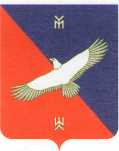                                                          РЕШЕНИЕ	21 декабря 2020 года № 18-8О внесении изменений в Правила землепользования и застройки сельского поселения  Новокиешкинский сельсовет муниципального района Кармаскалинский район Республики Башкортостан, утвержденные решением  Совета сельского поселения Новокиешкинский сельсоветмуниципального района Кармаскалинский район Республики Башкортостан от 24.07.2019 года № 50-1В соответствии со статьями 31, 32, 33 Градостроительного кодекса Российской Федерации, соблюдения прав человека на благоприятные условия жизнедеятельности, прав и законных интересов правообладателей земельных участков и объектов капитального строительства, Совет сельского поселения Новокиешкинский сельсовет муниципального района  Кармаскалинский район Республики Башкортостан решил:       1. Принять решение о  внесении изменений в Правила землепользования и застройки сельского поселения Новокиешкинский сельсовет муниципального района Кармаскалинский район Республики Башкортостан, утвержденные решением Совета сельского поселения Новокиешкинский сельсовет муниципального района Кармаскалинский район Республики Башкортостан от 24.01.2019 года № 50-1. Внести изменения в таблицу № 1, № 2,  таблицу № 3 Классификатор видов разрешенного использования земельных участков сельского поселения Новокиешкинский сельсовет муниципального района Кармаскалинский район Республики Башкортостан.                  2.  Настоящее решение опубликовать (разместить) в сети общего доступа «Интернет» в разделе сельского поселения  на официальном сайте администрации сельского поселения Новокиешкинский сельсовет муниципального района Кармаскалинский район Республики Башкортостан  https://novokiechki.ru/ и обнародовать на информационном стенде Совета сельского поселения Новокиешкинский сельсовет  муниципального района Кармаскалинский район Республики Башкортостан, расположенном в здании администрации сельского поселения Новокиешкинский сельсовет муниципального района Кармаскалинский район Республики Башкортостан.        3. Контроль за исполнением настоящего решения возложить на постоянные комиссии Совета сельского поселения Новокиешкинский  сельсовет муниципального района Кармаскалинский район Республики Башкортостан.Глава сельского поселения                                                                     Г.Н.Сагитова